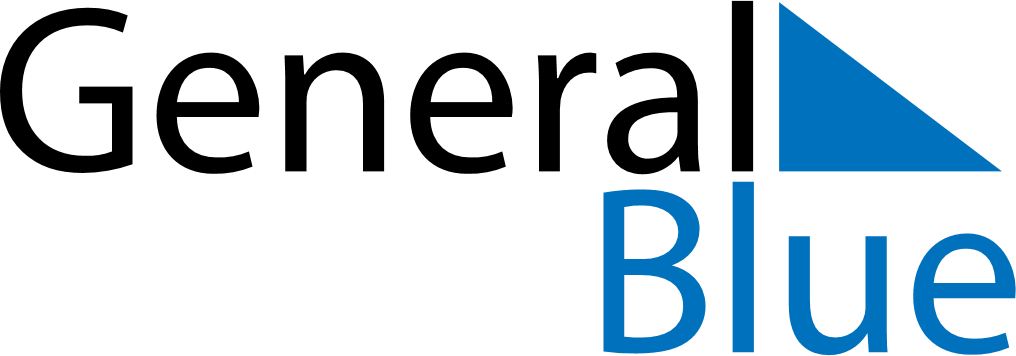 January 2024January 2024January 2024January 2024January 2024January 2024Kurepalu, Tartu, EstoniaKurepalu, Tartu, EstoniaKurepalu, Tartu, EstoniaKurepalu, Tartu, EstoniaKurepalu, Tartu, EstoniaKurepalu, Tartu, EstoniaSunday Monday Tuesday Wednesday Thursday Friday Saturday 1 2 3 4 5 6 Sunrise: 9:00 AM Sunset: 3:30 PM Daylight: 6 hours and 29 minutes. Sunrise: 9:00 AM Sunset: 3:31 PM Daylight: 6 hours and 31 minutes. Sunrise: 9:00 AM Sunset: 3:33 PM Daylight: 6 hours and 33 minutes. Sunrise: 8:59 AM Sunset: 3:34 PM Daylight: 6 hours and 35 minutes. Sunrise: 8:58 AM Sunset: 3:36 PM Daylight: 6 hours and 37 minutes. Sunrise: 8:58 AM Sunset: 3:37 PM Daylight: 6 hours and 39 minutes. 7 8 9 10 11 12 13 Sunrise: 8:57 AM Sunset: 3:39 PM Daylight: 6 hours and 41 minutes. Sunrise: 8:56 AM Sunset: 3:40 PM Daylight: 6 hours and 44 minutes. Sunrise: 8:55 AM Sunset: 3:42 PM Daylight: 6 hours and 46 minutes. Sunrise: 8:55 AM Sunset: 3:44 PM Daylight: 6 hours and 49 minutes. Sunrise: 8:54 AM Sunset: 3:46 PM Daylight: 6 hours and 52 minutes. Sunrise: 8:52 AM Sunset: 3:48 PM Daylight: 6 hours and 55 minutes. Sunrise: 8:51 AM Sunset: 3:50 PM Daylight: 6 hours and 58 minutes. 14 15 16 17 18 19 20 Sunrise: 8:50 AM Sunset: 3:52 PM Daylight: 7 hours and 1 minute. Sunrise: 8:49 AM Sunset: 3:54 PM Daylight: 7 hours and 4 minutes. Sunrise: 8:47 AM Sunset: 3:56 PM Daylight: 7 hours and 8 minutes. Sunrise: 8:46 AM Sunset: 3:58 PM Daylight: 7 hours and 11 minutes. Sunrise: 8:45 AM Sunset: 4:00 PM Daylight: 7 hours and 15 minutes. Sunrise: 8:43 AM Sunset: 4:02 PM Daylight: 7 hours and 18 minutes. Sunrise: 8:42 AM Sunset: 4:04 PM Daylight: 7 hours and 22 minutes. 21 22 23 24 25 26 27 Sunrise: 8:40 AM Sunset: 4:06 PM Daylight: 7 hours and 26 minutes. Sunrise: 8:38 AM Sunset: 4:09 PM Daylight: 7 hours and 30 minutes. Sunrise: 8:37 AM Sunset: 4:11 PM Daylight: 7 hours and 34 minutes. Sunrise: 8:35 AM Sunset: 4:13 PM Daylight: 7 hours and 38 minutes. Sunrise: 8:33 AM Sunset: 4:15 PM Daylight: 7 hours and 42 minutes. Sunrise: 8:31 AM Sunset: 4:18 PM Daylight: 7 hours and 46 minutes. Sunrise: 8:29 AM Sunset: 4:20 PM Daylight: 7 hours and 50 minutes. 28 29 30 31 Sunrise: 8:27 AM Sunset: 4:22 PM Daylight: 7 hours and 55 minutes. Sunrise: 8:25 AM Sunset: 4:25 PM Daylight: 7 hours and 59 minutes. Sunrise: 8:23 AM Sunset: 4:27 PM Daylight: 8 hours and 3 minutes. Sunrise: 8:21 AM Sunset: 4:30 PM Daylight: 8 hours and 8 minutes. 